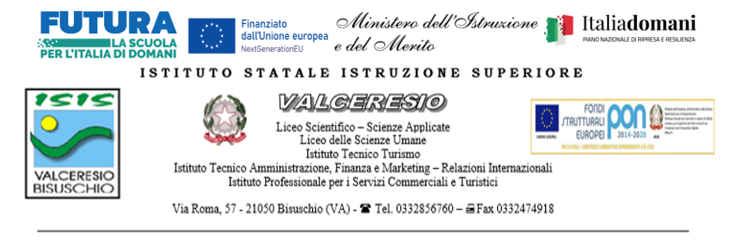 A.S. 2023-2024RELAZIONE FINALE FUNZIONE STRUMENTALE all’OFFERTA FORMATIVAFUNZIONE STRUMENTALE_________________________ AREA______________DOCENTE/I: _______________________________________________________OBIETTIVI PREFISSATI2. PROGETTI SEGUITI e ATTIVITà/AZIONI Svolte3. SCOSTAMENTO RISPETTO A QUANTO PREFISSATO ED EVENTUALI AZIONI CORRETTIVE4. CONSIDERAZIONI CONCLUSIVE FINALI E SUGGERIMENTI OPERATIVI PER IL MIGLIORAMENTOALLEGATI N. ____Bisuschio, ______/06/2024FIRMA/E: ______________________________